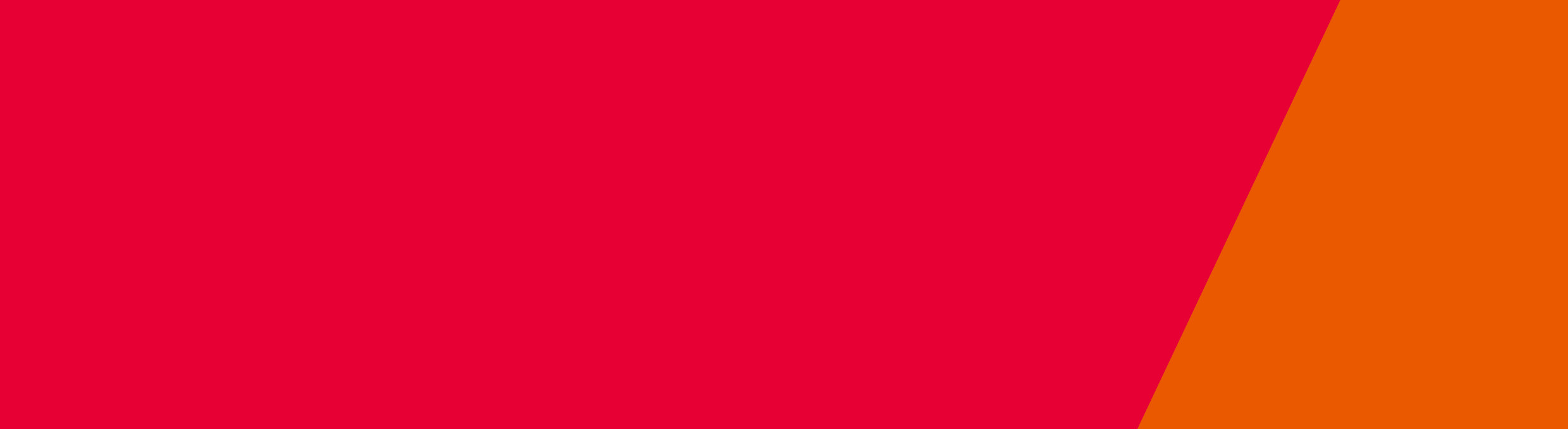 [Image of the Department of Health and Human Services logo]John Eren, Minister for Sport: We’re at the JT Gray Reserve here in Williamstown, of course we’re here to announce a fantastic pavilion upgrade for this wonderful club to the value of $650,000 and of course that’ll go a long way towards making sure that clubs like these benefit from the Asian Club Legacy.Some $1.6 million surplus was given to us as a State through that wonderful Asian Cup Legacy and we’ve added $400,000 to that to round it off to around $2 million.It’ll be going towards upgrading pavilions, synthetic turf, lighting for night games and so forth.Osama Malik: Football is the most participated sport at a junior level so I guess getting as many kids involved in sport as possible is a good thing. That’s where our next future stars are going to be coming from.Obviously as a young player you need to have the best facilities and obviously having balls and cones and those sorts of things are really important so nurturing the next generation is really important.This is where it all starts for every player that’s playing for the national team or playing overseas or playing in the A-League as well.Jason Geria: It all starts at grass roots so if you can use the success of hosting that tournament to fund the local clubs and give them better facilities to work with it can only benefit Australian football in the long run.The important part is making sure that we keep the grass roots clubs going so that eventually they will become elite themselvesJohn Eren: Victoria is the sporting capital of the nation, if not the world, and we love our sport and it’s a great time to now get out there and be active and participate in sport.[Image of the ‘Department of Health and Human Services logo’][End]Asian Club Legacy Fund announcement  - video transcript